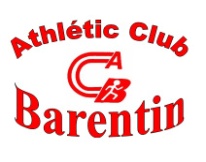 Challenge Jeune Ligue estivale secteur centre 2013-2014Challenge Jeune Ligue estivale secteur centre 2013-2014Challenge Jeune Ligue estivale secteur centre 2013-2014Challenge Jeune Ligue estivale secteur centre 2013-2014Challenge Jeune Ligue estivale secteur centre 2013-2014Challenge Jeune Ligue estivale secteur centre 2013-2014Challenge Jeune Ligue estivale secteur centre 2013-2014Challenge Jeune Ligue estivale secteur centre 2013-2014Challenge Jeune Ligue estivale secteur centre 2013-2014Challenge Jeune Ligue estivale secteur centre 2013-2014FILLESFILLESFILLESFILLESFILLESFILLESFILLESFILLESFILLESFILLESPTSNom athleteLicenceCatClubBarentin 5_4_14Neufchatel 3_5_14Yvetot 17_5_14Total84HELUIN Emilie1570025EA FCAC3935458471HOYAU Jade1628207EA FANA33387170BUNEL Marie1436469EA FANA3031397070VAUCHEL Emma55501371EA FASM3832297069BLAISE Louane512941EA FASM36336952BLASK Lisa502835EA FASM28245240MONTAGNA Laurine1587537EA FACB1921164040STASOLLA BELLANGER Alixe1610483EA FAYA1126144034ATINAULT Natacha55501365EA FASM20143433LEFEBVRE Oceane1645063EA FANA16173329DESILE Priscillia1610533EA FAYA818112927LEMOINE Gabrielle1640376EA FACB1510122723BALIERE Anais1614871EA FCAC6172320VAUCHEL Laura55501373EA FASM12862016DUFOUR Lallie1453251EA FANA881615BALIERE Manon1621222EA FCAC510150AUBER ZoeEA FACB1200BURAY Romane1525192EA FANA2800FENETRE Lola55534617EA FASM2900GAUDIN Eliane1598984EAFAYA00GIGNON Berenice1632543EA FANA00JEAN Fleuriane1592607EA FANA700JOURDAIN Auriane1574966EA FCAC00LEFEBVRE Laurine1400557EA FANA1600PADOT Celia1589808EA FCAC00PADOT Maureen1589815EA FCAC00RIHOUEY Armelle1569998EA FCAC700ROUSSEL Lilou55515051EAFASM15000